ІНФОРМАЦІЙНИЙ ЛИСТ 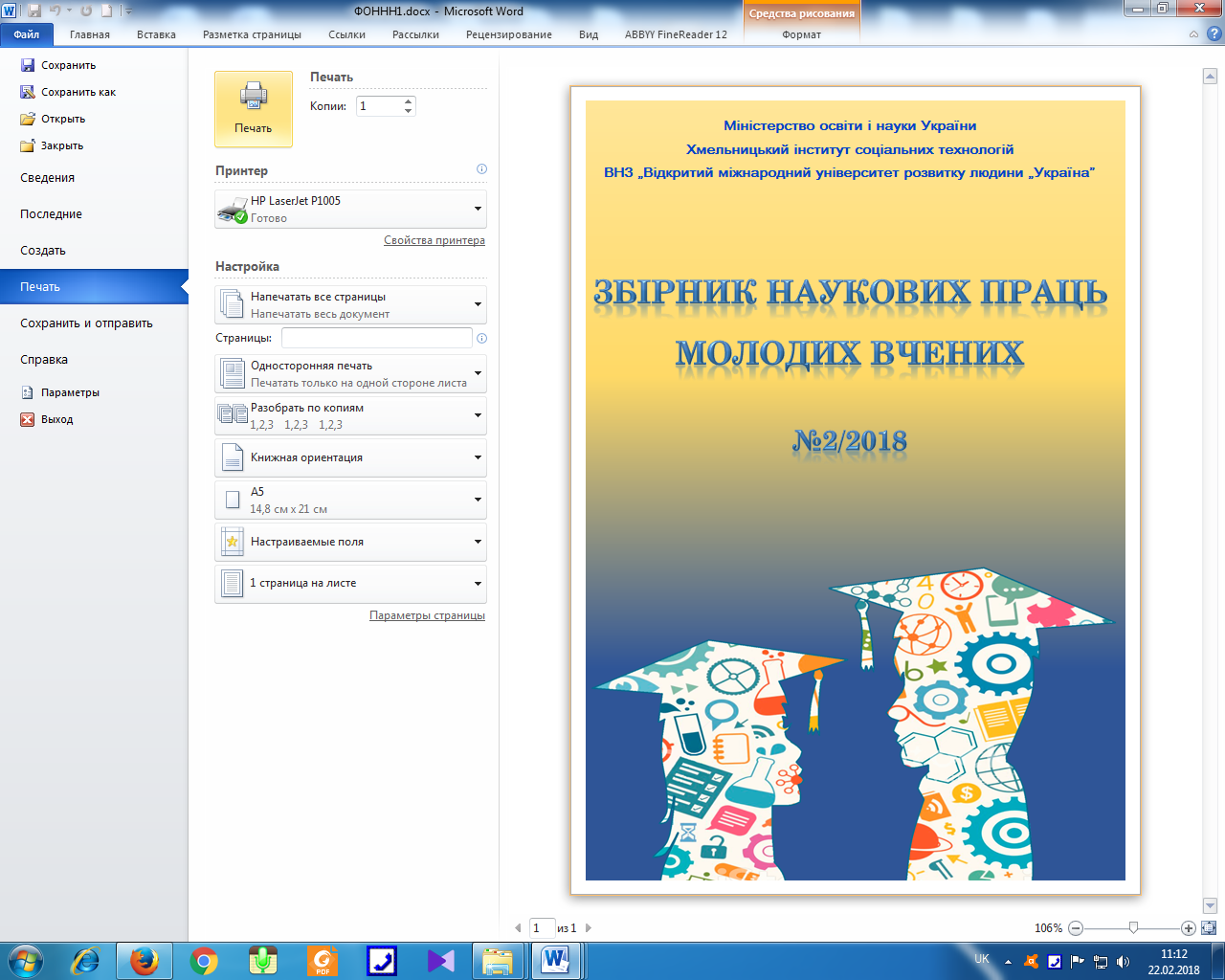 Редакційна колегія періодичного видання для студентів, магістрантів та молодих дослідників „Збірник наукових праць молодих вчених” (Хмельницького інституту соціальних технологій Університету „Україна”) повідомляє про формування VІ випуску.Збірник призначений для студентів, магістрантів, аспірантів та фахівців, які цікавляться проблемами соціальної роботи, психології, права, фізичної реабілітації, ерготерапії, документознавства, інформаційної діяльності та ін. і дає змогу науковій громадськості ознайомитися з результатами досліджень студентів та молодих вчених.СТАТТІ У ЗБІРНИК ПРИЙМАЮТЬСЯ ЗА НАСТУПНИМИ ТЕМАТИЧНИМИ НАПРЯМКАМИ:Актуальні проблеми соціальної роботи та соціальної педагогіки.Особливості діяльності психолога в соціономічній сфері.Політико-правові аспекти формування громадянина європейської держави.Актуальні проблеми фізичної терапії та ерготерапії. Сучасні технології у фізичному вихованні та спорті.Інформаційні технології та медіакомунікації, як ефективні інструменти управління. „Збірник наукових праць молодих вчених” не входить до Переліку наукових фахових видань України.ВАРТІСТЬ ПУБЛІКАЦІЇВартість публікації однієї статті (6-12 сторінок) становить 200 грн. (вартість пересилки авторам враховано).Банківські реквізити:Одержувач: Фонд "Добробут Поділля XXI століття"Код 26432257Р/р UA073282090000026004010003052Акціонерний банк "Південний" (м. Одеса)Вказати: Благодійна допомога (ПІБ)ТЕРМІНИ ПОДАЧІ ТА ПУБЛІКАЦІЇМатеріали для публікації у збірнику приймаються до 1 листопада 2021 року.Публікація статей буде здійснена до грудня 2021 року.ВИМОГИ ЩОДО ОФОРМЛЕННЯРукописи до журналу приймаються українською мовою. Для участі у формуванні збірника наукових праць необхідно подати: 1. Електронний варіант статті, оформлений відповідно до наведених нижче вимог. 2. Файл із відомостями про авторів (ПІБ автора, контактний номер телефону, e-mail, адреса для пересилки збірника). 3. Електронну копію платіжних документів (оплата здійснюється після прийняття позитивного рішення щодо друку статті). Подані авторами статті розглядаються лише ПІСЛЯ ПОДАЧІ ПОВНОГО ПАКЕТУ СУПРОВІДНИХ ДОКУМЕНТІВ. Пакет перерахованих вище матеріалів надсилається на електронну поштову скриньку редакції: hist.km.nauka@gmail.com В темі листа необхідно вказати ПІБ першого автору + назву видання (Шевченко_Збірник молодих вчених). ПРАВИЛА ОФОРМЛЕННЯ СТАТЕЙОбсяг статті: 6–12 сторінок.Стандарти набору: формат сторінки – А4; параметри сторінки – усі поля по ; шрифт – Time New Roman; кегль (розмір шрифту) –14; абзац – 1,25; міжрядковий інтервал – 1,5; мова публікації – українська та англійська. Стаття має бути ретельно вичитаною. За точність викладених фактів, цитат і посилань відповідають автори.Текст друкується з вирівнюванням на всю ширину сторінки (не допускається вирівнювання пропусками). Сторінки не нумеруються.Перед розділовими знаками пропуск не ставиться, а після них – ставиться. Дужки та лапки безпосередньо охоплюють текстовий блок і відділяються лише зовні пропусками. Треба розрізняти тире (–) і дефіс (-): відмінність полягає у розмірі і наявності пробілів до і після тире (цього дотримуватися й у списку літератури).Ініціали відділяються від прізвищ нерозривним пробілом (комбінація клавіш Ctrl+Shift+Пробіл).ЗМІСТОВІ ВИМОГИ ДО СТАТЕЙНа першому рядку у лівому куті – шифр УДК (шрифт напівжирний).У наступному рядку друкується назва статті (відцентрована, великими напівжирними літерами).Через один рядок після назви по центру – прізвище, ім’я та по батькові автора (шрифт Times New Roman, кегль 12); курс, спеціальність, назва навчального закладу (повна); науковий ступінь, вчене звання, ініціали та прізвище наукового керівника.Через один рядок анотація українською мовою (5-6 рядків) та ключові слова (курсивом).Через один рядок – основний текст статті.Завершується стаття списком використаних джерел (шрифт Times New Roman, кегль 12).ПРИКЛАДУДК 159.923ТЕОРЕТИЧНІ ОСНОВИ ДОСЛІДЖЕННЯ ПРОБЛЕМИ КОМПЛЕКСУ ГАНДИКАПУ У СТУДЕНТІВ З ІНВАЛІДНІСТЮБоднарчук Вікторія Вікторівнамагістрантка І курсу спеціальності „Соціальна робота” Хмельницького інституту соціальних технологій Університету „Україна”Науковий керівник: к.пед.н. Н. О. ОстровськаАнотація. Ключові слова: Основний текст.Список використаних джерел:СТРУКТУРА СТАТТІ1.	Вступ повинен містити:постановку проблеми в загальному вигляді;зв’язок роботи з важливими науковими чи практичними завданнями;аналіз останніх досліджень і публікацій, в яких започатковано рішення вказаної проблеми і на які опирається автор.2.	Мета статті:формулювання мети статті або постановки завдання;автор також може включати у матеріал опис дослідницьких прийомів, методів, об'єкту, предмету дослідження тощо.3.	Результати дослідження:виклад основного матеріалу дослідження;повне обґрунтування отриманих наукових результатів. 4.	Висновки:висновки з даного дослідження;доцільні напрямки подальших розвідок.Посилання в тексті оформляти за зразком: [3, с. 15], де перша цифра – номер джерела в загальному (алфавітному) списку літератури, друга – цитована сторінка; на кожну позицію у списку літератури має бути посилання у тексті статті.Список літератури оформляти в алфавітному порядку з дотриманням державного стандарту 2015 року.КОНТАКТНА ІНФОРМАЦІЯ:Тел.: 096-167-79-38, 066-168-12-82 Островська Наталія (науково-методичний відділ)E-mail: hist.km.nauka@gmail.comАдреса редакції: . Хмельницький, вул. Ярослава Мудрого, 2А, Хмельницький інститут соціальних технологій Університету „Україна”,Науково-методичний відділ, „Збірник наукових праць молодих вчених”Сподіваємося на плідну співпрацю.З повагою, редакційна колегія